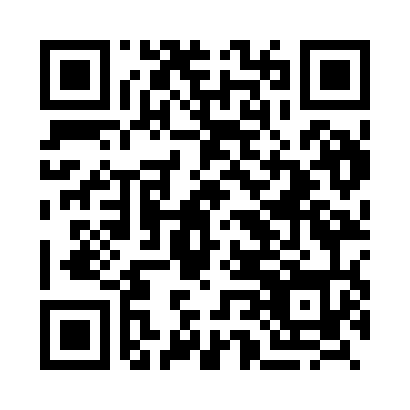 Prayer times for Betegala, LithuaniaWed 1 May 2024 - Fri 31 May 2024High Latitude Method: Angle Based RulePrayer Calculation Method: Muslim World LeagueAsar Calculation Method: HanafiPrayer times provided by https://www.salahtimes.comDateDayFajrSunriseDhuhrAsrMaghribIsha1Wed3:065:421:216:329:0011:282Thu3:055:401:206:339:0211:293Fri3:045:381:206:349:0411:294Sat3:035:361:206:359:0511:305Sun3:025:341:206:369:0711:316Mon3:015:321:206:389:0911:327Tue3:005:301:206:399:1111:328Wed2:595:281:206:409:1311:339Thu2:595:261:206:419:1511:3410Fri2:585:241:206:429:1711:3511Sat2:575:221:206:439:1911:3612Sun2:565:201:206:449:2011:3613Mon2:565:181:206:459:2211:3714Tue2:555:171:206:469:2411:3815Wed2:545:151:206:479:2611:3916Thu2:535:131:206:489:2711:3917Fri2:535:111:206:499:2911:4018Sat2:525:101:206:509:3111:4119Sun2:515:081:206:519:3311:4220Mon2:515:071:206:529:3411:4221Tue2:505:051:206:539:3611:4322Wed2:505:041:206:549:3811:4423Thu2:495:021:206:559:3911:4524Fri2:495:011:206:569:4111:4525Sat2:484:591:206:579:4211:4626Sun2:484:581:216:579:4411:4727Mon2:474:571:216:589:4511:4828Tue2:474:561:216:599:4711:4829Wed2:474:541:217:009:4811:4930Thu2:464:531:217:019:4911:5031Fri2:464:521:217:019:5111:50